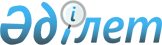 Панфилов ауданының 2019-2021 жылдарға арналған бюджеті туралыАлматы облысы Панфилов аудандық мәслихатының 2018 жылғы 27 желтоқсандағы № 6-47-291 шешімі. Алматы облысы Әділет департаментінде 2019 жылы 10 қаңтарда № 4994 болып тіркелді.
      2008 жылғы 4 желтоқсандағы Қазақстан Республикасының Бюджет кодексінің 9-бабының 2-тармағына, "Қазақстан Республикасындағы жергілікті мемлекеттік басқару және өзін-өзі басқару туралы" 2001 жылғы 23 қаңтардағы Қазақстан Республикасы Заңының 6-бабының 1-тармағының 1) тармақшасына сәйкес, Панфилов аудандық мәслихаты ШЕШІМ ҚАБЫЛДАДЫ: 
      1. 2019-2021 жылдарға арналған аудандық бюджет тиісінше осы шешімнің 1, 2 және 3-қосымшаларына сәйкес, оның ішінде 2019 жылға келесі көлемдерде бекітілсін:
      1) кірістер 18 146 406 мың теңге, оның ішінде:
      салықтық түсімдер 2 189 551 мың теңге;
      салықтық емес түсімдер 29 765 мың теңге;
      негізгі капиталды сатудан түсетін түсімдер 158 561 мың теңге;
      трансферттер түсімі 15 768 529 мың теңге, оның ішінде:
      төмен тұрған мемлекеттiк басқару органдарынан трансферттер 175 007 мың теңге, оның ішінде:
      бюджеттік алып қоюлар 173 130 мың теңге;
      нысаналы пайдаланылмаған (толық пайдаланылмаған) трансферттерді қайтару 1 877 мың теңге;
      мемлекеттік басқарудың жоғары тұрған органдарынан түсетін трансферттер 15 593 522 мың теңге, оның ішінде:
      ағымдағы нысаналы трансферттер 7 945 948 мың теңге;
      нысаналы даму трансферттері 1 880 374 мың теңге;
      субвенциялар 5 767 200 мың теңге;
      2) шығындар 18 163 903 мың теңге;
      3) таза бюджеттік кредиттеу 52 998 мың теңге, оның ішінде:
      бюджеттік кредиттер 74 169 мың теңге;
      бюджеттік кредиттерді өтеу 21 171 мың теңге;
      4) қаржы активтерімен операциялар бойынша сальдо 0 теңге;
      5) бюджет тапшылығы (профициті) (-) 70 495 мың теңге;
      6) бюджет тапшылығын қаржыландыру (профицитін пайдалану) 70 495 мың теңге.
      Ескерту. 1 - тармақ жаңа редакцияда – Алматы облысы Панфилов аудандық мәслихатының 06.12.2019 № 6-63-367 шешімімен (01.01.2019 бастап қолданысқа енгізіледі).


      2. 2019 жылға арналған аудандық бюджетте қала және ауылдық округтері бюджеттерінен аудандық бюджетке бюджеттік алып қоюлардың көлемдері 173 130 мың теңге сомасында көзделсін, оның ішінде:
      Жаркент қаласынан 168 070 мың теңге;
      Пенжім ауылдық округінен 5060 мың теңге.
      Ескерту. 2 - тармақ жаңа редакцияда – Алматы облысы Панфилов аудандық мәслихатының 06.12.2019 № 6-63-367 шешімімен (01.01.2019 бастап қолданысқа енгізіледі).


      3. 2019 жылға арналған аудандық бюджетте аудандық бюджеттен ауылдық округтердің бюджеттеріне берілетін бюджеттік субвенциялар көлемдері 157672 мың теңге сомасында көзделсін, оның ішінде: 
      Айдарлы ауылдық округіне 12222 мың теңге; 
      Басқұншы ауылдық округіне 15743 мың теңге; 
      Бірлік ауылдық округіне 13993 мың теңге; 
      Қоңырөлең ауылдық округіне 14069 мың теңге; 
      Көктал ауылдық округіне 5732 мың теңге; 
      Сарыбел ауылдық округіне 16936 мың теңге; 
      Талды ауылдық округіне 15471 мың теңге; 
      Үлкеншыған ауылдық округіне 10752 мың теңге; 
      Үшарал ауылдық округіне 15858 мың теңге; 
      Шолақай ауылдық округіне 10079 мың теңге; 
      Үлкенағаш ауылдық округіне 15400 мың теңге; 
      Жаскент ауылдық округіне 11417 мың теңге. 
      4. 2019 жылға арналған аудандық бюджетте аудандық маңызы бар қаланың, ауылдық округтердің бюджеттеріне ағымдағы нысаналы трансферттердің көзделгені ескерілсін, оның ішінде:
       ең төменгі жалақы мөлшерінің өзгеруіне байланысты азаматтық қызметшілердің жекелеген санаттарының, мемлекеттік бюджет қаражаты есебінен ұсталатын ұйымдар қызметкерлерінің, қазыналық кәсіпорындар қызметкерлерінің жалақысын көтеруге;
      мектепке дейінгі білім беру ұйымдарында мемлекеттік білім беру тапсырысын іске асыруға; 
      ауылдық жерлерде оқушыларды жақын жердегі мектепке дейін тегін алып баруды және одан алып қайтуды ұйымдастыруға;
      елдi мекендердiң санитариясын қамтамасыз етуге;
      өңірлерді дамытудың 2020 жылға дейінгі бағдарламасы шеңберінде өңірлерді экономикалық дамытуға жәрдемдесу бойынша шараларды іске асыруға ауылдық елді мекендерді жайластыруды шешуге арналған іс-шараларды іске асыруға.
      Көрсетілген трансферттерді аудандық маңызы бар қаланың, ауылдық округтердің бюджеттеріне бөлу Панфилов ауданы әкімдігінің қаулысы негізінде айқындалады.
      5. Панфилов ауданы әкімдігінің 2019 жылға арналған резерві 12 597 мың теңге сомасында бекітілсін.
      Ескерту. 5 - тармақ жаңа редакцияда – Алматы облысы Панфилов аудандық мәслихатының 06.12.2019 № 6-63-367 шешімімен (01.01.2019 бастап қолданысқа енгізіледі).


      6. 2019 жылға арналған аудандық бюджетті атқару процесінде секвестрлеуге жатпайтын аудандық бюджеттік бағдарламалардың (кіші бағдарламалардың) тізбесі осы шешімнің 4-қосымшасына сәйкес белгіленсін.
      7. "Панфилов аудандық мәслихат аппараты" мемлекеттік мекемесі осы шешімді Қазақстан Республикасы Нормативтік құқықтық актілерінің эталондық бақылау банкінде ресми жариялауға жіберуді қамтамасыз етсін.
      8. Осы шешімнің орындалуын бақылау Панфилов аудандық мәслихатының "Бюджет, экономика, аграрлық, кәсіпкерлік, өндіріс, автокөлік жолдары және құрылыс мәселелері жөніндегі" тұрақты комиссиясына жүктелсін. 
      9. Осы шешім 2019 жылғы 1 қаңтардан бастап қолданысқа енгізіледі. 2019 жылға арналған аудандық бюджет
      Ескерту. 1 - қосымша жаңа редакцияда – Алматы облысы Панфилов аудандық мәслихатының 06.12.2019 № 6-63-367 шешімімен (01.01.2019 бастап қолданысқа енгізіледі). 2020 жылға арналған аудандық бюджет 2021 жылға арналған аудандық бюджет  2019 жылға арналған аудандық бюджетті атқару процесінде секвестрлеуге жатпайтын аудандық бюджеттік бағдарламалардың тізбесі
					© 2012. Қазақстан Республикасы Әділет министрлігінің «Қазақстан Республикасының Заңнама және құқықтық ақпарат институты» ШЖҚ РМК
				
      Панфилов аудандық мәслихатының

      сессия төрағасы

Қ. Ахметқалиев

      Панфилов аудандық

      мәслихатының хатшысы

Е. Шоқпаров
Панфилов аудандық мәслихатының 2018 жылғы "27" желтоқсандағы "Панфилов ауданының 2019-2021 жылдарға арналған бюджеті туралы" № 6-47-291 шешіміне 1-қосымша
Санаты
Санаты
Санаты
Санаты
Сомасы (мың теңге) 
Сыныбы
Сыныбы
Сыныбы
Сомасы (мың теңге) 
Кіші сыныбы
Кіші сыныбы
Сомасы (мың теңге) 
Атауы
Сомасы (мың теңге) 
1
2
3
4
5
1. Кірістер
18146406
1
Салықтық түсімдер
2189551
04
Меншікке салынатын салықтар
2060638
1
Мүлікке салынатын салықтар
2050500
5
Бірыңғай жер салығы
10138
05
Тауарларға, жұмыстарға және қызметтерге салынатын ішкі салықтар
58508
2
Акциздер
15300
3
Табиғи және басқа ресурстарды пайдаланғаны үшін түсетін түсімдер
13205
4
Кәсіпкерлік және кәсіби қызметті жүргізгені үшін алынатын алымдар
28670
5
Ойын бизнесіне салық
1333
07
Басқа да салықтар
345
1
Басқа да салықтар
345
08
Заңдық маңызы бар іс-әрекеттерді жасағаны және (немесе) оған уәкілеттігі бар мемлекеттік органдар немесе лауазымды адамдар құжаттар бергені үшін алынатын міндетті төлемдер
70060
1
Мемлекеттік баж
70060
2
Салықтық емес түсімдер
29765
01
Мемлекеттік меншіктен түсетін кірістер
14410
5
Мемлекет меншігіндегі мүлікті жалға беруден түсетін кірістер
14200
7
Мемлекеттік бюджеттен берілген кредиттер бойынша сыйақылар
210
04
Мемлекеттік бюджеттен қаржыландырылатын, сондай-ақ Қазақстан Республикасы Ұлттық Банкінің бюджетінен (шығыстар сметасынан) қамтылатын және қаржыландырылатын мемлекеттік мекемелер салатын айыппұлдар, өсімпұлдар, санкциялар, өндіріп алулар
670
1
Мұнай секторы ұйымдарынан және Жәбірленушілерге өтемақы қорына түсетін түсімдерді қоспағанда, мемлекеттік бюджеттен қаржыландырылатын, сондай-ақ Қазақстан Республикасы Ұлттық Банкінің бюджетінен (шығыстар сметасынан) қамтылатын және қаржыландырылатын мемлекеттік мекемелер салатын айыппұлдар, өсімпұлдар, санкциялар, өндіріп алулар
670
06
Басқа да салықтық емес түсiмдер
14685
1
Басқа да салықтық емес түсiмдер
14685
3
Негізгі капиталды сатудан түсетін түсімдер
158561
01
Мемлекеттік мекемелерге бекітілген мемлекеттік мүлікті сату
3500
1
Мемлекеттік мекемелерге бекітілген мемлекеттік мүлікті сату
3500
03
Жерді және материалдық емес активтерді сату 
155061
1
Жерді сату
130730
2
Материалдық емес активтерді сату 
24331
4
Трансферттердің түсімдері
15768529
01
Төмен тұрған мемлекеттiк басқару органдарынан трансферттер 
175007
3
Аудандық маңызы бар қалалардың, ауылдардың, кенттердің, ауылдық округтардың бюджеттерінен трансферттер
175007
02
Мемлекеттік басқарудың жоғары тұрған органдарынан түсетін трансферттер
15593522
2
Облыстық бюджеттен түсетін трансферттер 
15593522
Функционалдық топ
Функционалдық топ
Функционалдық топ
Функционалдық топ
Функционалдық топ
Сомасы (мың теңге)
Функционалдық кіші топ
Функционалдық кіші топ
Функционалдық кіші топ
Функционалдық кіші топ
Сомасы (мың теңге)
Бюджеттік бағдарламалардың әкімшісі
Бюджеттік бағдарламалардың әкімшісі
Бюджеттік бағдарламалардың әкімшісі
Сомасы (мың теңге)
Бюджеттік бағдарлама
Бюджеттік бағдарлама
Сомасы (мың теңге)
Атауы
Сомасы (мың теңге)
1
2
3
4
5
6
2. Шығындар
18163903
01
Жалпы сипаттағы мемлекеттiк қызметтер
277842
1
Мемлекеттiк басқарудың жалпы функцияларын орындайтын өкiлдi, атқарушы және басқа органдар
222476
112
Аудан (облыстық маңызы бар қала) мәслихатының аппараты
21899
001
Аудан (облыстық маңызы бар қала) мәслихатының қызметін қамтамасыз ету жөніндегі қызметтер
21329
003
Мемлекеттік органның күрделі шығыстары
570
122
Аудан (облыстық маңызы бар қала) әкімінің аппараты
200577
001
Аудан (облыстық маңызы бар қала) әкімінің қызметін қамтамасыз ету жөніндегі қызметтер
126297
003
Мемлекеттік органның күрделі шығыстары
3335
113
Жергілікті бюджеттерден берілетін ағымдағы нысаналы трансферттер
70945
2
Қаржылық қызмет
28294
452
Ауданның (облыстық маңызы бар қаланың) қаржы бөлімі
28294
001
Ауданның (облыстық маңызы бар қаланың) бюджетін орындау және коммуналдық меншігін басқару саласындағы мемлекеттік саясатты іске асыру жөніндегі қызметтер
23132
003
Салық салу мақсатында мүлікті бағалауды жүргізу
3086
010
Жекешелендіру, коммуналдық меншікті басқару, жекешелендіруден кейінгі қызмет және осыған байланысты дауларды реттеу 
1726
018
Мемлекеттік органның күрделі шығыстары
350
5
Жоспарлау және статистикалық қызмет
27072
453
Ауданның (облыстық маңызы бар қаланың) экономика және бюджеттік жоспарлау бөлімі
27072
001
Экономикалық саясатты, мемлекеттік жоспарлау жүйесін қалыптастыру және дамыту саласындағы мемлекеттік саясатты іске асыру жөніндегі қызметтер
26682
004
Мемлекеттік органның күрделі шығыстары
390
02
Қорғаныс
117461
1
Әскери мұқтаждар
5862
122
Аудан (облыстық маңызы бар қала) әкімінің аппараты
5862
005
Жалпыға бірдей әскери міндетті атқару шеңберіндегі іс-шаралар
5862
2
Төтенше жағдайлар жөнiндегi жұмыстарды ұйымдастыру
111599
122
Аудан (облыстық маңызы бар қала) әкімінің аппараты
111599
006
Аудан (облыстық маңызы бар қала) ауқымындағы төтенше жағдайлардың алдын алу және оларды жою
100000
007
Аудандық (қалалық) ауқымдағы дала өрттерінің, сондай-ақ мемлекеттік өртке қарсы қызмет органдары құрылмаған елдi мекендерде өрттердің алдын алу және оларды сөндіру жөніндегі іс-шаралар
11599
03
Қоғамдық тәртіп, қауіпсіздік, құқықтық, сот, қылмыстық-атқару қызметі
14419
9
Қоғамдық тәртіп және қауіпсіздік саласындағы басқа да қызметтер
14419
485
Ауданның (облыстық маңызы бар қаланың) жолаушылар көлігі және автомобиль жолдары бөлімі
14419
021
Елдi мекендерде жол қозғалысы қауiпсiздiгін қамтамасыз ету
14419
04
Бiлiм беру
10849248
1
Мектепке дейiнгi тәрбие және оқыту
1520269
464
Ауданның (облыстық маңызы бар қаланың) білім бөлімі
1520269
024
Мектепке дейінгі білім беру ұйымдарында мемлекеттік білім беру тапсырыстарын іске асыруға аудандық маңызы бар қала, ауыл, кент, ауылдық округ бюджеттеріне берілетін ағымдағы нысаналы трансферттер
521691
040
Мектепке дейінгі білім беру ұйымдарында мемлекеттік білім беру тапсырысын іске асыруға
998578
2
Бастауыш, негізгі орта және жалпы орта білім беру
8344820
464
Ауданның (облыстық маңызы бар қаланың) білім бөлімі
8197649
003
Жалпы білім беру
8150233
006
Балаларға қосымша білім беру 
47416
465
Ауданның (облыстық маңызы бар қаланың) дене шынықтыру және спорт бөлімі
133780
017
Балалар мен жасөспірімдерге спорт бойынша қосымша білім беру
133780
467
Ауданның (облыстық маңызы бар қаланың) құрылыс бөлімі
13391
024
Бастауыш, негізгі орта және жалпы орта білім беру объектілерін салу және реконструкциялау
13391
9
Бiлiм беру саласындағы өзге де қызметтер
984159
464
Ауданның (облыстық маңызы бар қаланың) білім бөлімі
984159
001
Жергілікті деңгейде білім беру саласындағы мемлекеттік саясатты іске асыру жөніндегі қызметтер
23565
004
Ауданның (облыстық маңызы бар қаланың) мемлекеттік білім беру мекемелерінде білім беру жүйесін ақпараттандыру
23000
005
Ауданның (облыстық маңызы бар қаланың) мемлекеттік білім беру мекемелер үшін оқулықтар мен оқу-әдiстемелiк кешендерді сатып алу және жеткізу
323060
012
Мемлекеттік органның күрделі шығыстары
250
015
Жетім баланы (жетім балаларды) және ата-аналарының қамқорынсыз қалған баланы (балаларды) күтіп-ұстауға қамқоршыларға (қорғаншыларға) ай сайынға ақшалай қаражат төлемі
33246
067
Ведомстволық бағыныстағы мемлекеттік мекемелер мен ұйымдардың күрделі шығыстары
568340
113
Жергілікті бюджеттерден берілетін ағымдағы нысаналы трансферттер
12698
06
Әлеуметтiк көмек және әлеуметтiк қамсыздандыру
3263350
1
Әлеуметтiк қамсыздандыру
2501691
451
Ауданның (облыстық маңызы бар қаланың) жұмыспен қамту және әлеуметтік бағдарламалар бөлімі
2495919
005
Мемлекеттік атаулы әлеуметтік көмек 
2495485
057
Атаулы мемлекеттік әлеуметтік көмек алушылар болып табылатын жеке тұлғаларды телевизиялық абоненттiк жалғамалармен қамтамасыз ету
434
464
Ауданның (облыстық маңызы бар қаланың) білім бөлімі
5772
030
Патронат тәрбиешілерге берілген баланы (балаларды) асырап бағу
614
031
Жетім балаларды және ата-аналарының қамқорынсыз қалған, отбасылық үлгідегі балалар үйлері мен асыраушы отбасыларындағы балаларды мемлекеттік қолдау
5158
2
Әлеуметтiк көмек
681949
451
Ауданның (облыстық маңызы бар қаланың) жұмыспен қамту және әлеуметтік бағдарламалар бөлімі
681949
002
Жұмыспен қамту бағдарламасы
411055
004
Ауылдық жерлерде тұратын денсаулық сақтау, білім беру, әлеуметтік қамтамасыз ету, мәдениет, спорт және ветеринар мамандарына отын сатып алуға Қазақстан Республикасының заңнамасына сәйкес әлеуметтік көмек көрсету
35224
007
Жергілікті өкілетті органдардың шешімі бойынша мұқтаж азаматтардың жекелеген топтарына әлеуметтік көмек
19935
010
Үйден тәрбиеленіп оқытылатын мүгедек балаларды материалдық қамтамасыз ету
7054
014
Мұқтаж азаматтарға үйде әлеуметтiк көмек көрсету
67370
017
Оңалтудың жеке бағдарламасына сәйкес мұқтаж мүгедектердi мiндеттi гигиеналық құралдармен қамтамасыз ету, қозғалуға қиындығы бар бірінші топтағы мүгедектерге жеке көмекшінің және есту бойынша мүгедектерге қолмен көрсететiн тіл маманының қызметтерін ұсыну
95618
023
Жұмыспен қамту орталықтарының қызметін қамтамасыз ету
45693
9
Әлеуметтiк көмек және әлеуметтiк қамтамасыз ету салаларындағы өзге де қызметтер
79710
451
Ауданның (облыстық маңызы бар қаланың) жұмыспен қамту және әлеуметтік бағдарламалар бөлімі
79710
001
Жергілікті деңгейде халық үшін әлеуметтік бағдарламаларды жұмыспен қамтуды қамтамасыз етуді іске асыру саласындағы мемлекеттік саясатты іске асыру жөніндегі қызметтер 
42716
011
Жәрдемақыларды және басқа да әлеуметтік төлемдерді есептеу, төлеу мен жеткізу бойынша қызметтерге ақы төлеу
25386
021
Мемлекеттік органның күрделі шығыстары 
7896
050
Қазақстан Республикасында мүгедектердің құқықтарын қамтамасыз етуге және өмір сүру сапасын жақсарту
3712
07
Тұрғын үй-коммуналдық шаруашылық
2162673
1
Тұрғын үй шаруашылығы
1321622
467
Ауданның (облыстық маңызы бар қаланың) құрылыс бөлімі
1269922
003
Коммуналдық тұрғын үй қорының тұрғын үйін жобалау және (немесе) салу, реконструкциялау
486524
004
Инженерлік-коммуникациялық инфрақұрылымды жобалау, дамыту және (немесе) жайластыру
628948
098
Коммуналдық тұрғын үй қорының тұрғын үйлерін сатып алу 
154450
487
Ауданның (облыстық маңызы бар қаланың) тұрғын үй-коммуналдық шаруашылық және тұрғын үй инспекциясы бөлімі
51700
001
Тұрғын үй-коммуналдық шаруашылық және тұрғын үй қоры саласында жергілікті деңгейде мемлекеттік саясатты іске асыру бойынша қызметтер
16965
113
Жергілікті бюджеттерден берілетін ағымдағы нысаналы трансферттер
34735
2
Коммуналдық шаруашылық
770795
487
Ауданның (облыстық маңызы бар қаланың) тұрғын үй-коммуналдық шаруашылық және тұрғын үй инспекциясы бөлімі
770795
016
Сумен жабдықтау және су бұру жүйесінің жұмыс істеуі
18282
029
Сумен жабдықтау және су бұру жүйелерін дамыту
752513
3
Елді-мекендерді көркейту
70256
487
Ауданның (облыстық маңызы бар қаланың) тұрғын үй-коммуналдық шаруашылық және тұрғын үй инспекциясы бөлімі
70256
017
Елдi мекендердiң санитариясын қамтамасыз ету
423
025
Елдi мекендердегі көшелердi жарықтандыру
22452
030
Елді мекендерді абаттандыру және көгалдандыру
47381
08
Мәдениет, спорт, туризм және ақпараттық кеңістiк
320453
1
Мәдениет саласындағы қызмет
188712
455
Ауданның (облыстық маңызы бар қаланың) мәдениет және тілдерді дамыту бөлімі
188712
003
Мәдени-демалыс жұмысын қолдау
188712
2
Спорт
14919
465
Ауданның (облыстық маңызы бар қаланың) дене шынықтыру және спорт бөлімі 
14919
001
Жергілікті деңгейде дене шынықтыру және спорт саласындағы мемлекеттік саясатты іске асыру жөніндегі қызметтер
8639
006
Аудандық (облыстық маңызы бар қалалық) деңгейде спорттық жарыстар өткiзу
544
007
Әртүрлi спорт түрлерi бойынша аудан (облыстық маңызы бар қала) құрама командаларының мүшелерiн дайындау және олардың облыстық спорт жарыстарына қатысуы
5736
3
Ақпараттық кеңiстiк
85724
455
Ауданның (облыстық маңызы бар қаланың) мәдениет және тілдерді дамыту бөлімі
66702
006
Аудандық (қалалық) кiтапханалардың жұмыс iстеуi
65631
007
Мемлекеттiк тiлдi және Қазақстан халқының басқа да тiлдерін дамыту
1071
456
Ауданның (облыстық маңызы бар қаланың) ішкі саясат бөлімі
19022
002
Мемлекеттік ақпараттық саясат жүргізу жөніндегі қызметтер
19022
9
Мәдениет, спорт, туризм және ақпараттық кеңiстiктi ұйымдастыру жөнiндегi өзге де қызметтер
31098
455
Ауданның (облыстық маңызы бар қаланың) мәдениет және тілдерді дамыту бөлімі
13277
001
Жергілікті деңгейде тілдерді және мәдениетті дамыту саласындағы мемлекеттік саясатты іске асыру жөніндегі қызметтер
8387
010
Мемлекеттік органның күрделі шығыстары
250
032
Ведомстволық бағыныстағы мемлекеттік мекемелер мен ұйымдардың күрделі шығыстары
4640
456
Ауданның (облыстық маңызы бар қаланың) ішкі саясат бөлімі
17821
001
Жергілікті деңгейде ақпарат, мемлекеттілікті нығайту және азаматтардың әлеуметтік сенімділігін қалыптастыру саласында мемлекеттік саясатты іске асыру жөніндегі қызметтер
17766
006
Мемлекеттік органның күрделі шығыстары
55
10
Ауыл, су, орман, балық шаруашылығы, ерекше қорғалатын табиғи аумақтар, қоршаған ортаны және жануарлар дүниесін қорғау, жер қатынастары
289445
1
Ауыл шаруашылығы
252079
462
Ауданның (облыстық маңызы бар қаланың) ауыл шаруашылығы бөлімі
21321
001
Жергілікті деңгейде ауыл шаруашылығы саласындағы мемлекеттік саясатты іске асыру жөніндегі қызметтер
21321
473
Ауданның (облыстық маңызы бар қаланың) ветеринария бөлімі
230758
001
Жергілікті деңгейде ветеринария саласындағы мемлекеттік саясатты іске асыру жөніндегі қызметтер
17164
007
Қаңғыбас иттер мен мысықтарды аулауды және жоюды ұйымдастыру
2250
008
Алып қойылатын және жойылатын ауру жануарлардың, жануарлардан алынатын өнімдер мен шикізаттың құнын иелеріне өтеу
940
009
Жануарлардың энзоотиялық аурулары бойынша ветеринариялық іс-шараларды жүргізу
1432
010
Ауыл шаруашылығы жануарларын сәйкестендіру жөніндегі іс-шараларды өткізу
11557
011
Эпизоотияға қарсы іс-шаралар жүргізу
197415
6
Жер қатынастары
19523
463
Ауданның (облыстық маңызы бар қаланың) жер қатынастары бөлімі
19523
001
Аудан (облыстық маңызы бар қала) аумағында жер қатынастарын реттеу саласындағы мемлекеттік саясатты іске асыру жөніндегі қызметтер
17273
006
Аудандардың, облыстық маңызы бар, аудандық маңызы бар қалалардың, кенттердiң, ауылдардың, ауылдық округтердiң шекарасын белгiлеу кезiнде жүргiзiлетiн жерге орналастыру
2000
007
Мемлекеттік органның күрделі шығыстары
250
9
Ауыл, су, орман, балық шаруашылығы, қоршаған ортаны қорғау және жер қатынастары саласындағы басқа да қызметтер
17843
453
Ауданның (облыстық маңызы бар қаланың) экономика және бюджеттік жоспарлау бөлімі
17843
099
Мамандарға әлеуметтік қолдау көрсету жөніндегі шараларды іске асыру
17843
11
Өнеркәсіп, сәулет, қала құрылысы және құрылыс қызметі
38384
2
Сәулет, қала құрылысы және құрылыс қызметі
38384
467
Ауданның (облыстық маңызы бар қаланың) құрылыс бөлімі
24687
001
Жергілікті деңгейде құрылыс саласындағы мемлекеттік саясатты іске асыру жөніндегі қызметтер
24687
468
Ауданның (облыстық маңызы бар қаланың) сәулет және қала құрылысы бөлімі
13697
001
Жергілікті деңгейде сәулет және қала құрылысы саласындағы мемлекеттік саясатты іске асыру жөніндегі қызметтер
13447
004
Мемлекеттік органның күрделі шығыстары
250
12
Көлiк және коммуникация
589393
1
Автомобиль көлiгi
581616
485
Ауданның (облыстық маңызы бар қаланың) жолаушылар көлігі және автомобиль жолдары бөлімі
581616
023
Автомобиль жолдарының жұмыс істеуін қамтамасыз ету
60012
045
Аудандық маңызы бар автомобиль жолдарын және елді-мекендердің көшелерін күрделі және орташа жөндеу
521604
9
Көлiк және коммуникациялар саласындағы өзге де қызметтер
7777
485
Ауданның (облыстық маңызы бар қаланың) жолаушылар көлігі және автомобиль жолдары бөлімі
7777
001
Жергілікті деңгейде жолаушылар көлігі және автомобиль жолдары саласындағы мемлекеттік саясатты іске асыру жөніндегі қызметтер
7777
13
Басқалар
77867
3
Кәсiпкерлiк қызметтi қолдау және бәсекелестікті қорғау
13647
469
Ауданның (облыстық маңызы бар қаланың) кәсіпкерлік бөлімі
13647
001
Жергілікті деңгейде кәсіпкерлікті дамыту саласындағы мемлекеттік саясатты іске асыру жөніндегі қызметтер
10997
003
Кәсіпкерлік қызметті қолдау
2400
004
Мемлекеттік органның күрделі шығыстары
250
9
Басқалар
64220
452
Ауданның (облыстық маңызы бар қаланың) қаржы бөлімі
64220
012
Ауданның (облыстық маңызы бар қаланың) жергілікті атқарушы органының резерві 
12597
026
Аудандық маңызы бар қала, ауыл, кент, ауылдық округ бюджеттеріне азаматтық қызметшілердің жекелеген санаттарының, мемлекеттік бюджет қаражаты есебінен ұсталатын ұйымдар қызметкерлерінің, қазыналық кәсіпорындар қызметкерлерінің жалақысын көтеруге берілетін ағымдағы нысаналы трансферттер
31058
066
Аудандық маңызы бар қала, ауыл, кент, ауылдық округ бюджеттеріне мемлекеттік әкімшілік қызметшілердің жекелеген санаттарының жалақысын көтеруге берілетін ағымдағы нысаналы трансферттер
20565
14
Борышқа қызмет көрсету
138
1
Борышқа қызмет көрсету
138
452
Ауданның (облыстық маңызы бар қаланың) қаржы бөлімі
138
013
Жергілікті атқарушы органдардың облыстық бюджеттен қарыздар бойынша сыйақылар мен өзге де төлемдерді төлеу бойынша борышына қызмет көрсету
138
15
Трансферттер
163230
1
Трансферттер
163230
452
Ауданның (облыстық маңызы бар қаланың) қаржы бөлімі
163230
006
Нысаналы пайдаланылмаған (толық пайдаланылмаған) трансферттерді қайтару
5558
038
Субвенциялар
157672
3. Таза бюджеттік кредиттеу
52998
Бюджеттік кредиттер
74169
10
Ауыл, су, орман, балық шаруашылығы, ерекше қорғалатын табиғи аумақтар, қоршаған ортаны және жануарлар дүниесін қорғау, жер қатынастары
74169
9
Ауыл, су, орман, балық шаруашылығы, қоршаған ортаны қорғау және жер қатынастары саласындағы басқа да қызметтер
74169
453
Ауданның (облыстық маңызы бар қаланың) экономика және бюджеттік жоспарлау бөлімі
74169
006
Мамандарды әлеуметтік қолдау шараларын іске асыру үшін бюджеттік кредиттер
74169
Санаты
Санаты
Санаты
Санаты
Сомасы (мың теңге) 
Сыныбы
Сыныбы
Сыныбы
Сомасы (мың теңге) 
Ішкі сыныбы
Ішкі сыныбы
Сомасы (мың теңге) 
Атауы
Сомасы (мың теңге) 
1
2
3
4
5
5
Бюджеттік кредиттерді өтеу
21171
01
Бюджеттік кредиттерді өтеу
21171
1
Мемлекеттік бюджеттен берілген бюджеттік кредиттерді өтеу
21171
Функционалдық топ
Функционалдық топ
Функционалдық топ
Функционалдық топ
Функционалдық топ
Сомасы (мың теңге)
Функционалдық кіші топ
Функционалдық кіші топ
Функционалдық кіші топ
Функционалдық кіші топ
Сомасы (мың теңге)
Бюджеттік бағдарламалардың әкімшісі
Бюджеттік бағдарламалардың әкімшісі
Бюджеттік бағдарламалардың әкімшісі
Сомасы (мың теңге)
Бюджеттік бағдарлама
Бюджеттік бағдарлама
Сомасы (мың теңге)
Атауы
Сомасы (мың теңге)
1
2
3
4
5
6
4. Қаржы активтерімен операциялар бойынша сальдо
0
Санаты
Санаты
Санаты
Санаты
Сомасы (мың теңге) 
Сыныбы
Сыныбы
Сыныбы
Сомасы (мың теңге) 
Ішкі сыныбы
Ішкі сыныбы
Сомасы (мың теңге) 
Атауы
Сомасы (мың теңге) 
1
2
3
4
5
Мемлекеттің қаржы активтерін сатудан түсетін түсімдер
0
Санаты
Санаты
Санаты
Санаты
Сомасы (мың теңге) 
Сыныбы
Сыныбы
Сыныбы
Сомасы (мың теңге) 
Ішкі сыныбы
Ішкі сыныбы
Сомасы (мың теңге) 
Атауы
Сомасы (мың теңге) 
1
2
3
4
5
5. Бюджет тапшылығы (профициті)
-70495
6. Бюджет тапшылығын қаржыландыру (профицитін пайдалану)
70495
7
Қарыздар түсімі
74169
01
Мемлекеттік ішкі қарыздар 
74169
2
Қарыз алу келісімшарттары
74169
8
Бюджет қаражаттарының пайдаланылатын қалдықтары
17498
01
Бюджет қаражаты қалдықтары
17498
1
Бюджет қаражатының бос қалдықтары
17498
Функционалдық топ
Функционалдық топ
Функционалдық топ
Функционалдық топ
Функционалдық топ
Сомасы (мың теңге)
Функционалдық кіші топ
Функционалдық кіші топ
Функционалдық кіші топ
Функционалдық кіші топ
Сомасы (мың теңге)
Бюджеттік бағдарламалардың әкімшісі
Бюджеттік бағдарламалардың әкімшісі
Бюджеттік бағдарламалардың әкімшісі
Сомасы (мың теңге)
Бюджеттік бағдарлама
Бюджеттік бағдарлама
Сомасы (мың теңге)
Атауы
Сомасы (мың теңге)
1
2
3
4
5
6
16
Қарыздарды өтеу
21172
1
Қарыздарды өтеу
21172
452
Ауданның (облыстық маңызы бар қаланың) қаржы бөлімі
21172
008
Жергілікті атқарушы органның жоғары тұрған бюджет алдындағы борышын өтеу
21171
021
Жергілікті бюджеттен бөлінген пайдаланылмаған бюджеттік кредиттерді қайтару
1Панфилов аудандық мәслихатының 2018 жылғы "27" желтоқсандағы "Панфилов ауданының 2019-2021 жылдарға арналған бюджеті туралы" № 6-47-291 шешіміне 2-қосымша
Санаты
Санаты
Санаты
Санаты
Сомасы (мың теңге) 
Сыныбы
Сыныбы
Сыныбы
Сомасы (мың теңге) 
Кіші сыныбы
Кіші сыныбы
Сомасы (мың теңге) 
Атауы
Сомасы (мың теңге) 
1
2
3
4
5
1. Кірістер
14421454
1
Салықтық түсімдер
2554499
04
Меншікке салынатын салықтар
2423492
1
Мүлікке салынатын салықтар
2414363
5
Бірыңғай жер салығы
9129
05
Тауарларға, жұмыстарға және қызметтерге салынатын ішкі салықтар
85744
2
Акциздер
15975
3
Табиғи және басқа ресурстарды пайдаланғаны үшін түсетін түсімдер
12498
4
Кәсіпкерлік және кәсіби қызметті жүргізгені үшін алынатын алымдар
55967
5
Ойын бизнесіне салық
1304
08
Заңдық маңызы бар іс-әрекеттерді жасағаны және (немесе) оған уәкілеттігі бар мемлекеттік органдар немесе лауазымды адамдар құжаттар бергені үшін алынатын міндетті төлемдер
45263
1
Мемлекеттік баж
45263
2
Салықтық емес түсімдер
22278
01
Мемлекеттік меншіктен түсетін кірістер
13367
5
Мемлекет меншігіндегі мүлікті жалға беруден түсетін кірістер
13367
06
Басқа да салықтық емес түсiмдер
8911
1
Басқа да салықтық емес түсiмдер
8911
3
Негізгі капиталды сатудан түсетін түсімдер
45644
03
Жерді және материалдық емес активтерді сату 
45644
1
Жерді сату
45644
4
Трансферттердің түсімдері
11799033
01
Төмен тұрған мемлекеттiк басқару органдарынан трансферттер 
257510
3
Аудандық маңызы бар қалалардың, ауылдардың, кенттердің, ауылдық округтардың бюджеттерінен трансферттер
257510
02
Мемлекеттік басқарудың жоғары тұрған органдарынан түсетін трансферттер
11541523
2
Облыстық бюджеттен түсетін трансферттер 
11541523
Функционалдық топ
Функционалдық топ
Функционалдық топ
Функционалдық топ
Функционалдық топ
Сомасы (мың теңге)
Функционалдық кіші топ
Функционалдық кіші топ
Функционалдық кіші топ
Функционалдық кіші топ
Сомасы (мың теңге)
Бюджеттік бағдарламалардың әкімшісі
Бюджеттік бағдарламалардың әкімшісі
Бюджеттік бағдарламалардың әкімшісі
Сомасы (мың теңге)
Бюджеттік бағдарлама
Бюджеттік бағдарлама
Сомасы (мың теңге)
Атауы
Сомасы (мың теңге)
1
2
3
4
5
6
2. Шығындар
14421454
01
Жалпы сипаттағы мемлекеттiк қызметтер
256466
1
Мемлекеттiк басқарудың жалпы функцияларын орындайтын өкiлдi, атқарушы және басқа органдар
208720
112
Аудан (облыстық маңызы бар қала) мәслихатының аппараты
20577
001
Аудан (облыстық маңызы бар қала) мәслихатының қызметін қамтамасыз ету жөніндегі қызметтер
20577
122
Аудан (облыстық маңызы бар қала) әкімінің аппараты
188143
001
Аудан (облыстық маңызы бар қала) әкімінің қызметін қамтамасыз ету жөніндегі қызметтер
108160
003
Мемлекеттік органның күрделі шығыстары
8000
113
Жергілікті бюджеттерден берілетін ағымдағы нысаналы трансферттер
71983
2
Қаржылық қызмет
23351
452
Ауданның (облыстық маңызы бар қаланың) қаржы бөлімі
23351
001
Ауданның (облыстық маңызы бар қаланың) бюджетін орындау және коммуналдық меншігін басқару саласындағы мемлекеттік саясатты іске асыру жөніндегі қызметтер
19732
003
Салық салу мақсатында мүлікті бағалауды жүргізу
1603
010
Жекешелендіру, коммуналдық меншікті басқару, жекешелендіруден кейінгі қызмет және осыған байланысты дауларды реттеу 
2016
5
Жоспарлау және статистикалық қызмет
24395
453
Ауданның (облыстық маңызы бар қаланың) экономика және бюджеттік жоспарлау бөлімі
24395
001
Экономикалық саясатты, мемлекеттік жоспарлау жүйесін қалыптастыру және дамыту саласындағы мемлекеттік саясатты іске асыру жөніндегі қызметтер
24395
02
Қорғаныс
23615
1
Әскери мұқтаждар
3657
122
Аудан (облыстық маңызы бар қала) әкімінің аппараты
3657
005
Жалпыға бірдей әскери міндетті атқару шеңберіндегі іс-шаралар
3657
2
Төтенше жағдайлар жөнiндегi жұмыстарды ұйымдастыру
19958
122
Аудан (облыстық маңызы бар қала) әкімінің аппараты
19958
007
Аудандық (қалалық) ауқымдағы дала өрттерінің, сондай-ақ мемлекеттік өртке қарсы қызмет органдары құрылмаған елдi мекендерде өрттердің алдын алу және оларды сөндіру жөніндегі іс-шаралар
19958
03
Қоғамдық тәртіп, қауіпсіздік, құқықтық, сот, қылмыстық-атқару қызметі
6489
9
Қоғамдық тәртіп және қауіпсіздік саласындағы басқа да қызметтер
6489
485
Ауданның (облыстық маңызы бар қаланың) жолаушылар көлігі және автомобиль жолдары бөлімі
6489
021
Елдi мекендерде жол қозғалысы қауiпсiздiгін қамтамасыз ету
6489
04
Бiлiм беру
11046049
1
Мектепке дейiнгi тәрбие және оқыту
509148
464
Ауданның (облыстық маңызы бар қаланың) білім бөлімі
509148
040
Мектепке дейінгі білім беру ұйымдарында мемлекеттік білім беру тапсырысын іске асыруға
509148
2
Бастауыш, негізгі орта және жалпы орта білім беру
9671330
464
Ауданның (облыстық маңызы бар қаланың) білім бөлімі
8958942
003
Жалпы білім беру
8924088
006
Балаларға қосымша білім беру 
34854
465
Ауданның (облыстық маңызы бар қаланың) дене шынықтыру және спорт бөлімі
112388
017
Балалар мен жасөспірімдерге спорт бойынша қосымша білім беру
112388
467
Ауданның (облыстық маңызы бар қаланың) құрылыс бөлімі
600000
024
Бастауыш, негізгі орта және жалпы орта білім беру объектілерін салу және реконструкциялау
600000
9
Бiлiм беру саласындағы өзге де қызметтер
865571
464
Ауданның (облыстық маңызы бар қаланың) білім бөлімі
865571
001
Жергілікті деңгейде білім беру саласындағы мемлекеттік саясатты іске асыру жөніндегі қызметтер
18375
004
Ауданның (облыстық маңызы бар қаланың) мемлекеттік білім беру мекемелерінде білім беру жүйесін ақпараттандыру
38427
005
Ауданның (облыстық маңызы бар қаланың) мемлекеттік білім беру мекемелер үшін оқулықтар мен оқу-әдiстемелiк кешендерді сатып алу және жеткізу
280181
015
Жетім баланы (жетім балаларды) және ата-аналарының қамқорынсыз қалған баланы (балаларды) күтіп-ұстауға қамқоршыларға (қорғаншыларға) ай сайынға ақшалай қаражат төлемі
51686
113
Жергілікті бюджеттерден берілетін ағымдағы нысаналы трансферттер
476902
06
Әлеуметтiк көмек және әлеуметтiк қамсыздандыру
665040
1
Әлеуметтiк қамсыздандыру
132815
451
Ауданның (облыстық маңызы бар қаланың) жұмыспен қамту және әлеуметтік бағдарламалар бөлімі
126450
005
Мемлекеттік атаулы әлеуметтік көмек 
126450
464
Ауданның (облыстық маңызы бар қаланың) білім бөлімі
6365
031
Жетім балаларды және ата-аналарының қамқорынсыз қалған, отбасылық үлгідегі балалар үйлері мен асыраушы отбасыларындағы балаларды мемлекеттік қолдау
6365
2
Әлеуметтiк көмек
492042
451
Ауданның (облыстық маңызы бар қаланың) жұмыспен қамту және әлеуметтік бағдарламалар бөлімі
492042
002
Жұмыспен қамту бағдарламасы
212063
004
Ауылдық жерлерде тұратын денсаулық сақтау, білім беру, әлеуметтік қамтамасыз ету, мәдениет, спорт және ветеринар мамандарына отын сатып алуға Қазақстан Республикасының заңнамасына сәйкес әлеуметтік көмек көрсету
38056
006
Тұрғын үйге көмек көрсету
1123
007
Жергілікті өкілетті органдардың шешімі бойынша мұқтаж азаматтардың жекелеген топтарына әлеуметтік көмек
12752
010
Үйден тәрбиеленіп оқытылатын мүгедек балаларды материалдық қамтамасыз ету
11130
014
Мұқтаж азаматтарға үйде әлеуметтiк көмек көрсету
61035
017
Оңалтудың жеке бағдарламасына сәйкес мұқтаж мүгедектердi мiндеттi гигиеналық құралдармен қамтамасыз ету, қозғалуға қиындығы бар бірінші топтағы мүгедектерге жеке көмекшінің және есту бойынша мүгедектерге қолмен көрсететiн тіл маманының қызметтерін ұсыну
110463
023
Жұмыспен қамту орталықтарының қызметін қамтамасыз ету
45420
9
Әлеуметтiк көмек және әлеуметтiк қамтамасыз ету салаларындағы өзге де қызметтер
40183
451
Ауданның (облыстық маңызы бар қаланың) жұмыспен қамту және әлеуметтік бағдарламалар бөлімі
40183
001
Жергілікті деңгейде халық үшін әлеуметтік бағдарламаларды жұмыспен қамтуды қамтамасыз етуді іске асыру саласындағы мемлекеттік саясатты іске асыру жөніндегі қызметтер 
31693
011
Жәрдемақыларды және басқа да әлеуметтік төлемдерді есептеу, төлеу мен жеткізу бойынша қызметтерге ақы төлеу
4342
050
Қазақстан Республикасында мүгедектердің құқықтарын қамтамасыз етуге және өмір сүру сапасын жақсарту
4148
07
Тұрғын үй-коммуналдық шаруашылық
868006
1
Тұрғын үй шаруашылығы
847516
467
Ауданның (облыстық маңызы бар қаланың) құрылыс бөлімі
836660
003
Коммуналдық тұрғын үй қорының тұрғын үйін жобалау және (немесе) салу, реконструкциялау
836660
487
Ауданның (облыстық маңызы бар қаланың) тұрғын үй-коммуналдық шаруашылық және тұрғын үй инспекциясы бөлімі
10856
001
Тұрғын үй-коммуналдық шаруашылық және тұрғын үй қоры саласында жергілікті деңгейде мемлекеттік саясатты іске асыру бойынша қызметтер
10856
3
Елді-мекендерді көркейту
20490
487
Ауданның (облыстық маңызы бар қаланың) тұрғын үй-коммуналдық шаруашылық және тұрғын үй инспекциясы бөлімі
20490
030
Елді мекендерді абаттандыру және көгалдандыру
20490
08
Мәдениет, спорт, туризм және ақпараттық кеңістiк
290595
1
Мәдениет саласындағы қызмет
169625
455
Ауданның (облыстық маңызы бар қаланың) мәдениет және тілдерді дамыту бөлімі
169625
003
Мәдени-демалыс жұмысын қолдау
169625
2
Спорт
12770
465
Ауданның (облыстық маңызы бар қаланың) дене шынықтыру және спорт бөлімі 
12770
001
Жергілікті деңгейде дене шынықтыру және спорт саласындағы мемлекеттік саясатты іске асыру жөніндегі қызметтер
8190
006
Аудандық (облыстық маңызы бар қалалық) деңгейде спорттық жарыстар өткiзу
582
007
Әртүрлi спорт түрлерi бойынша аудан (облыстық маңызы бар қала) құрама командаларының мүшелерiн дайындау және олардың облыстық спорт жарыстарына қатысуы
3998
3
Ақпараттық кеңiстiк
83243
455
Ауданның (облыстық маңызы бар қаланың) мәдениет және тілдерді дамыту бөлімі
59673
006
Аудандық (қалалық) кiтапханалардың жұмыс iстеуi
58510
007
Мемлекеттiк тiлдi және Қазақстан халқының басқа да тiлдерін дамыту
1163
456
Ауданның (облыстық маңызы бар қаланың) ішкі саясат бөлімі
23570
002
Мемлекеттік ақпараттық саясат жүргізу жөніндегі қызметтер
23570
9
Мәдениет, спорт, туризм және ақпараттық кеңiстiктi ұйымдастыру жөнiндегi өзге де қызметтер
24957
455
Ауданның (облыстық маңызы бар қаланың) мәдениет және тілдерді дамыту бөлімі
8066
001
Жергілікті деңгейде тілдерді және мәдениетті дамыту саласындағы мемлекеттік саясатты іске асыру жөніндегі қызметтер
8066
456
Ауданның (облыстық маңызы бар қаланың) ішкі саясат бөлімі
16891
001
Жергілікті деңгейде ақпарат, мемлекеттілікті нығайту және азаматтардың әлеуметтік сенімділігін қалыптастыру саласында мемлекеттік саясатты іске асыру жөніндегі қызметтер
16891
10
Ауыл, су, орман, балық шаруашылығы, ерекше қорғалатын табиғи аумақтар, қоршаған ортаны және жануарлар дүниесін қорғау, жер қатынастары
316595
1
Ауыл шаруашылығы
282017
462
Ауданның (облыстық маңызы бар қаланың) ауыл шаруашылығы бөлімі
19014
001
Жергілікті деңгейде ауыл шаруашылығы саласындағы мемлекеттік саясатты іске асыру жөніндегі қызметтер
19014
473
Ауданның (облыстық маңызы бар қаланың) ветеринария бөлімі
263003
001
Жергілікті деңгейде ветеринария саласындағы мемлекеттік саясатты іске асыру жөніндегі қызметтер
16514
006
Ауру жануарларды санитарлық союды ұйымдастыру
358
007
Қаңғыбас иттер мен мысықтарды аулауды және жоюды ұйымдастыру
2978
008
Алып қойылатын және жойылатын ауру жануарлардың, жануарлардан алынатын өнімдер мен шикізаттың құнын иелеріне өтеу
2392
009
Жануарлардың энзоотиялық аурулары бойынша ветеринариялық іс-шараларды жүргізу
1282
010
Ауыл шаруашылығы жануарларын сәйкестендіру жөніндегі іс-шараларды өткізу
5415
011
Эпизоотияға қарсы іс-шаралар жүргізу
234064
6
Жер қатынастары
15751
463
Ауданның (облыстық маңызы бар қаланың) жер қатынастары бөлімі
15751
001
Аудан (облыстық маңызы бар қала) аумағында жер қатынастарын реттеу саласындағы мемлекеттік саясатты іске асыру жөніндегі қызметтер
15751
9
Ауыл, су, орман, балық шаруашылығы, қоршаған ортаны қорғау және жер қатынастары саласындағы басқа да қызметтер
18827
453
Ауданның (облыстық маңызы бар қаланың) экономика және бюджеттік жоспарлау бөлімі
18827
099
Мамандарға әлеуметтік қолдау көрсету жөніндегі шараларды іске асыру
18827
11
Өнеркәсіп, сәулет, қала құрылысы және құрылыс қызметі
24142
2
Сәулет, қала құрылысы және құрылыс қызметі
24142
467
Ауданның (облыстық маңызы бар қаланың) құрылыс бөлімі
11656
001
Жергілікті деңгейде құрылыс саласындағы мемлекеттік саясатты іске асыру жөніндегі қызметтер
11656
468
Ауданның (облыстық маңызы бар қаланың) сәулет және қала құрылысы бөлімі
12486
001
Жергілікті деңгейде сәулет және қала құрылысы саласындағы мемлекеттік саясатты іске асыру жөніндегі қызметтер
12486
12
Көлiк және коммуникация
628120
1
Автомобиль көлiгi
620755
485
Ауданның (облыстық маңызы бар қаланың) жолаушылар көлігі және автомобиль жолдары бөлімі
620755
023
Автомобиль жолдарының жұмыс істеуін қамтамасыз ету
137773
045
Аудандық маңызы бар автомобиль жолдарын және елді-мекендердің көшелерін күрделі және орташа жөндеу
482982
9
Көлiк және коммуникациялар саласындағы өзге де қызметтер
7365
485
Ауданның (облыстық маңызы бар қаланың) жолаушылар көлігі және автомобиль жолдары бөлімі
7365
001
Жергілікті деңгейде жолаушылар көлігі және автомобиль жолдары саласындағы мемлекеттік саясатты іске асыру жөніндегі қызметтер
7365
13
Басқалар
26601
3
Кәсiпкерлiк қызметтi қолдау және бәсекелестікті қорғау
9795
469
Ауданның (облыстық маңызы бар қаланың) кәсіпкерлік бөлімі
9795
001
Жергілікті деңгейде кәсіпкерлікті дамыту саласындағы мемлекеттік саясатты іске асыру жөніндегі қызметтер
9795
9
Басқалар
16806
452
Ауданның (облыстық маңызы бар қаланың) қаржы бөлімі
16806
012
Ауданның (облыстық маңызы бар қаланың) жергілікті атқарушы органының резерві 
16806
15
Трансферттер
269736
1
Трансферттер
269736
452
Ауданның (облыстық маңызы бар қаланың) қаржы бөлімі
269736
038
Субвенциялар
269736
3. Таза бюджеттік кредиттеу
57227
Бюджеттік кредиттер
78390
10
Ауыл, су, орман, балық шаруашылығы, ерекше қорғалатын табиғи аумақтар, қоршаған ортаны және жануарлар дүниесін қорғау, жер қатынастары
78390
9
Ауыл, су, орман, балық шаруашылығы, қоршаған ортаны қорғау және жер қатынастары саласындағы басқа да қызметтер
78390
453
Ауданның (облыстық маңызы бар қаланың) экономика және бюджеттік жоспарлау бөлімі
78390
006
Мамандарды әлеуметтік қолдау шараларын іске асыру үшін бюджеттік кредиттер
78390
Санаты
Санаты
Санаты
Санаты
Сомасы (мың теңге) 
Сыныбы
Сыныбы
Сыныбы
Сомасы (мың теңге) 
Ішкі сыныбы
Ішкі сыныбы
Сомасы (мың теңге) 
Атауы
Сомасы (мың теңге) 
1
2
3
4
5
5
Бюджеттік кредиттерді өтеу
21163
01
Бюджеттік кредиттерді өтеу
21163
1
Мемлекеттік бюджеттен берілген бюджеттік кредиттерді өтеу
21163
Функционалдық топ
Функционалдық топ
Функционалдық топ
Функционалдық топ
Функционалдық топ
Сомасы (мың теңге)
Функционалдық кіші топ
Функционалдық кіші топ
Функционалдық кіші топ
Функционалдық кіші топ
Сомасы (мың теңге)
Бюджеттік бағдарламалардың әкімшісі
Бюджеттік бағдарламалардың әкімшісі
Бюджеттік бағдарламалардың әкімшісі
Сомасы (мың теңге)
Бюджеттік бағдарлама
Бюджеттік бағдарлама
Сомасы (мың теңге)
Атауы
Сомасы (мың теңге)
1
2
3
4
5
6
4. Қаржы активтерімен операциялар бойынша сальдо
0
Санаты
Санаты
Санаты
Санаты
Сомасы (мың теңге) 
Сыныбы
Сыныбы
Сыныбы
Сомасы (мың теңге) 
Ішкі сыныбы
Ішкі сыныбы
Сомасы (мың теңге) 
Атауы
Сомасы (мың теңге) 
1
2
3
4
5
Мемлекеттің қаржы активтерін сатудан түсетін түсімдер
0
Санаты
Санаты
Санаты
Санаты
Сомасы (мың теңге) 
Сыныбы
Сыныбы
Сыныбы
Сомасы (мың теңге) 
Ішкі сыныбы
Ішкі сыныбы
Сомасы (мың теңге) 
Атауы
Сомасы (мың теңге) 
1
2
3
4
5
5. Бюджет тапшылығы (профициті)
-57227
6. Бюджет тапшылығын қаржыландыру (профицитін пайдалану)
57227
7
Қарыздар түсімі
78390
01
Мемлекеттік ішкі қарыздар 
78390
2
Қарыз алу келісімшарттары
78390
Функционалдық топ
Функционалдық топ
Функционалдық топ
Функционалдық топ
Функционалдық топ
Сомасы (мың теңге)
Функционалдық кіші топ
Функционалдық кіші топ
Функционалдық кіші топ
Функционалдық кіші топ
Сомасы (мың теңге)
Бюджеттік бағдарламалардың әкімшісі
Бюджеттік бағдарламалардың әкімшісі
Бюджеттік бағдарламалардың әкімшісі
Сомасы (мың теңге)
Бюджеттік бағдарлама
Бюджеттік бағдарлама
Сомасы (мың теңге)
Атауы
Сомасы (мың теңге)
1
2
3
4
5
6
16
Қарыздарды өтеу
21163
1
Қарыздарды өтеу
21163
452
Ауданның (облыстық маңызы бар қаланың) қаржы бөлімі
21163
008
Жергілікті атқарушы органның жоғары тұрған бюджет алдындағы борышын өтеу
21163Панфилов аудандық мәслихатының 2018 жылғы "27" желтоқсандағы "Панфилов ауданының 2019-2021 жылдарға арналған бюджеті туралы" № 6-47-291 шешіміне 3-қосымша
Санаты
Санаты
Санаты
Санаты
Сомасы (мың теңге) 
Сыныбы
Сыныбы
Сыныбы
Сомасы (мың теңге) 
Кіші сыныбы
Кіші сыныбы
Сомасы (мың теңге) 
Атауы
Сомасы (мың теңге) 
1
2
3
4
5
1. Кірістер
14565745
1
Салықтық түсімдер
2642872
04
Меншікке салынатын салықтар
2507279
1
Мүлікке салынатын салықтар
2497831
5
Бірыңғай жер салығы
9448
05
Тауарларға, жұмыстарға және қызметтерге салынатын ішкі салықтар
88746
2
Акциздер
16535
3
Табиғи және басқа ресурстарды пайдаланғаны үшін түсетін түсімдер
12935
4
Кәсіпкерлік және кәсіби қызметті жүргізгені үшін алынатын алымдар
57926
5
Ойын бизнесіне салық
1350
08
Заңдық маңызы бар іс-әрекеттерді жасағаны және (немесе) оған уәкілеттігі бар мемлекеттік органдар немесе лауазымды адамдар құжаттар бергені үшін алынатын міндетті төлемдер
46847
1
Мемлекеттік баж
46847
2
Салықтық емес түсімдер
23058
01
Мемлекеттік меншіктен түсетін кірістер
13835
5
Мемлекет меншігіндегі мүлікті жалға беруден түсетін кірістер
13835
06
Басқа да салықтық емес түсiмдер
9223
1
Басқа да салықтық емес түсiмдер
9223
3
Негізгі капиталды сатудан түсетін түсімдер
47241
03
Жерді және материалдық емес активтерді сату 
47241
1
Жерді сату
47241
4
Трансферттердің түсімдері
11852574
01
Төмен тұрған мемлекеттiк басқару органдарынан трансферттер 
190728
3
Аудандық маңызы бар қалалардың, ауылдардың, кенттердің, ауылдық округтардың бюджеттерінен трансферттер
190728
02
Мемлекеттік басқарудың жоғары тұрған органдарынан түсетін трансферттер
11661846
2
Облыстық бюджеттен түсетін трансферттер 
11661846
Функционалдық топ
Функционалдық топ
Функционалдық топ
Функционалдық топ
Функционалдық топ
Сомасы (мың теңге)
Функционалдық кіші топ
Функционалдық кіші топ
Функционалдық кіші топ
Функционалдық кіші топ
Сомасы (мың теңге)
Бюджеттік бағдарламалардың әкімшісі
Бюджеттік бағдарламалардың әкімшісі
Бюджеттік бағдарламалардың әкімшісі
Сомасы (мың теңге)
Бюджеттік бағдарлама
Бюджеттік бағдарлама
Сомасы (мың теңге)
Атауы
Сомасы (мың теңге)
1
2
3
4
5
6
2. Шығындар
14565745
01
Жалпы сипаттағы мемлекеттiк қызметтер
259872
1
Мемлекеттiк басқарудың жалпы функцияларын орындайтын өкiлдi, атқарушы және басқа органдар
211186
112
Аудан (облыстық маңызы бар қала) мәслихатының аппараты
20903
001
Аудан (облыстық маңызы бар қала) мәслихатының қызметін қамтамасыз ету жөніндегі қызметтер
20903
122
Аудан (облыстық маңызы бар қала) әкімінің аппараты
190283
001
Аудан (облыстық маңызы бар қала) әкімінің қызметін қамтамасыз ету жөніндегі қызметтер
110300
003
Мемлекеттік органның күрделі шығыстары
8000
113
Жергілікті бюджеттерден берілетін ағымдағы нысаналы трансферттер
71983
2
Қаржылық қызмет
23898
452
Ауданның (облыстық маңызы бар қаланың) қаржы бөлімі
23898
001
Ауданның (облыстық маңызы бар қаланың) бюджетін орындау және коммуналдық меншігін басқару саласындағы мемлекеттік саясатты іске асыру жөніндегі қызметтер
20134
003
Салық салу мақсатында мүлікті бағалауды жүргізу
1667
010
Жекешелендіру, коммуналдық меншікті басқару, жекешелендіруден кейінгі қызмет және осыған байланысты дауларды реттеу 
2097
5
Жоспарлау және статистикалық қызмет
24788
453
Ауданның (облыстық маңызы бар қаланың) экономика және бюджеттік жоспарлау бөлімі
24788
001
Экономикалық саясатты, мемлекеттік жоспарлау жүйесін қалыптастыру және дамыту саласындағы мемлекеттік саясатты іске асыру жөніндегі қызметтер
24788
02
Қорғаныс
27018
1
Әскери мұқтаждар
3803
122
Аудан (облыстық маңызы бар қала) әкімінің аппараты
3803
005
Жалпыға бірдей әскери міндетті атқару шеңберіндегі іс-шаралар
3803
2
Төтенше жағдайлар жөнiндегi жұмыстарды ұйымдастыру
23215
122
Аудан (облыстық маңызы бар қала) әкімінің аппараты
23215
007
Аудандық (қалалық) ауқымдағы дала өрттерінің, сондай-ақ мемлекеттік өртке қарсы қызмет органдары құрылмаған елдi мекендерде өрттердің алдын алу және оларды сөндіру жөніндегі іс-шаралар
23215
03
Қоғамдық тәртіп, қауіпсіздік, құқықтық, сот, қылмыстық-атқару қызметі
6748
9
Қоғамдық тәртіп және қауіпсіздік саласындағы басқа да қызметтер
6748
485
Ауданның (облыстық маңызы бар қаланың) жолаушылар көлігі және автомобиль жолдары бөлімі
6748
021
Елдi мекендерде жол қозғалысы қауiпсiздiгін қамтамасыз ету
6748
04
Бiлiм беру
11281538
1
Мектепке дейiнгi тәрбие және оқыту
536681
464
Ауданның (облыстық маңызы бар қаланың) білім бөлімі
536681
040
Мектепке дейінгі білім беру ұйымдарында мемлекеттік білім беру тапсырысын іске асыруға
536681
2
Бастауыш, негізгі орта және жалпы орта білім беру
9830470
464
Ауданның (облыстық маңызы бар қаланың) білім бөлімі
8815787
003
Жалпы білім беру
8780792
006
Балаларға қосымша білім беру 
34995
465
Ауданның (облыстық маңызы бар қаланың) дене шынықтыру және спорт бөлімі
114683
017
Балалар мен жасөспірімдерге спорт бойынша қосымша білім беру
114683
467
Ауданның (облыстық маңызы бар қаланың) құрылыс бөлімі
900000
024
Бастауыш, негізгі орта және жалпы орта білім беру объектілерін салу және реконструкциялау
900000
9
Бiлiм беру саласындағы өзге де қызметтер
914387
464
Ауданның (облыстық маңызы бар қаланың) білім бөлімі
914387
001
Жергілікті деңгейде білім беру саласындағы мемлекеттік саясатты іске асыру жөніндегі қызметтер
18611
004
Ауданның (облыстық маңызы бар қаланың) мемлекеттік білім беру мекемелерінде білім беру жүйесін ақпараттандыру
40732
005
Ауданның (облыстық маңызы бар қаланың) мемлекеттік білім беру мекемелер үшін оқулықтар мен оқу-әдiстемелiк кешендерді сатып алу және жеткізу
296991
015
Жетім баланы (жетім балаларды) және ата-аналарының қамқорынсыз қалған баланы (балаларды) күтіп-ұстауға қамқоршыларға (қорғаншыларға) ай сайынға ақшалай қаражат төлемі
54786
113
Жергілікті бюджеттерден берілетін ағымдағы нысаналы трансферттер
503267
06
Әлеуметтiк көмек және әлеуметтiк қамсыздандыру
680237
1
Әлеуметтiк қамсыздандыру
121659
451
Ауданның (облыстық маңызы бар қаланың) жұмыспен қамту және әлеуметтік бағдарламалар бөлімі
115035
005
Мемлекеттік атаулы әлеуметтік көмек 
115035
464
Ауданның (облыстық маңызы бар қаланың) білім бөлімі
6624
031
Жетім балаларды және ата-аналарының қамқорынсыз қалған, отбасылық үлгідегі балалар үйлері мен асыраушы отбасыларындағы балаларды мемлекеттік қолдау
6624
2
Әлеуметтiк көмек
516673
451
Ауданның (облыстық маңызы бар қаланың) жұмыспен қамту және әлеуметтік бағдарламалар бөлімі
516673
002
Жұмыспен қамту бағдарламасы
224786
004
Ауылдық жерлерде тұратын денсаулық сақтау, білім беру, әлеуметтік қамтамасыз ету, мәдениет, спорт және ветеринар мамандарына отын сатып алуға Қазақстан Республикасының заңнамасына сәйкес әлеуметтік көмек көрсету
40339
006
Тұрғын үйге көмек көрсету
1191
007
Жергілікті өкілетті органдардың шешімі бойынша мұқтаж азаматтардың жекелеген топтарына әлеуметтік көмек
13516
010
Үйден тәрбиеленіп оқытылатын мүгедек балаларды материалдық қамтамасыз ету
11798
014
Мұқтаж азаматтарға үйде әлеуметтiк көмек көрсету
61426
017
Оңалтудың жеке бағдарламасына сәйкес мұқтаж мүгедектердi мiндеттi гигиеналық құралдармен қамтамасыз ету, қозғалуға қиындығы бар бірінші топтағы мүгедектерге жеке көмекшінің және есту бойынша мүгедектерге қолмен көрсететiн тіл маманының қызметтерін ұсыну
117091
023
Жұмыспен қамту орталықтарының қызметін қамтамасыз ету
46526
9
Әлеуметтiк көмек және әлеуметтiк қамтамасыз ету салаларындағы өзге де қызметтер
41905
451
Ауданның (облыстық маңызы бар қаланың) жұмыспен қамту және әлеуметтік бағдарламалар бөлімі
41905
001
Жергілікті деңгейде халық үшін әлеуметтік бағдарламаларды жұмыспен қамтуды қамтамасыз етуді іске асыру саласындағы мемлекеттік саясатты іске асыру жөніндегі қызметтер 
32906
011
Жәрдемақыларды және басқа да әлеуметтік төлемдерді есептеу, төлеу мен жеткізу бойынша қызметтерге ақы төлеу
4602
050
Қазақстан Республикасында мүгедектердің құқықтарын қамтамасыз етуге және өмір сүру сапасын жақсарту
4397
07
Тұрғын үй-коммуналдық шаруашылық
732997
1
Тұрғын үй шаруашылығы
711278
467
Ауданның (облыстық маңызы бар қаланың) құрылыс бөлімі
700275
003
Коммуналдық тұрғын үй қорының тұрғын үйін жобалау және (немесе) салу, реконструкциялау
300000
004
Инженерлік-коммуникациялық инфрақұрылымды жобалау, дамыту және (немесе) жайластыру
400275
487
Ауданның (облыстық маңызы бар қаланың) тұрғын үй-коммуналдық шаруашылық және тұрғын үй инспекциясы бөлімі
11003
001
Тұрғын үй-коммуналдық шаруашылық және тұрғын үй қоры саласында жергілікті деңгейде мемлекеттік саясатты іске асыру бойынша қызметтер
11003
3
Елді-мекендерді көркейту
21719
487
Ауданның (облыстық маңызы бар қаланың) тұрғын үй-коммуналдық шаруашылық және тұрғын үй инспекциясы бөлімі
21719
030
Елді мекендерді абаттандыру және көгалдандыру
21719
08
Мәдениет, спорт, туризм және ақпараттық кеңістiк
293667
1
Мәдениет саласындағы қызмет
170101
455
Ауданның (облыстық маңызы бар қаланың) мәдениет және тілдерді дамыту бөлімі
170101
003
Мәдени-демалыс жұмысын қолдау
170101
2
Спорт
13141
465
Ауданның (облыстық маңызы бар қаланың) дене шынықтыру және спорт бөлімі 
13141
001
Жергілікті деңгейде дене шынықтыру және спорт саласындағы мемлекеттік саясатты іске асыру жөніндегі қызметтер
8288
006
Аудандық (облыстық маңызы бар қалалық) деңгейде спорттық жарыстар өткiзу
616
007
Әртүрлi спорт түрлерi бойынша аудан (облыстық маңызы бар қала) құрама командаларының мүшелерiн дайындау және олардың облыстық спорт жарыстарына қатысуы
4237
3
Ақпараттық кеңiстiк
85247
455
Ауданның (облыстық маңызы бар қаланың) мәдениет және тілдерді дамыту бөлімі
60264
006
Аудандық (қалалық) кiтапханалардың жұмыс iстеуi
59032
007
Мемлекеттiк тiлдi және Қазақстан халқының басқа да тiлдерін дамыту
1232
456
Ауданның (облыстық маңызы бар қаланың) ішкі саясат бөлімі
24983
002
Мемлекеттік ақпараттық саясат жүргізу жөніндегі қызметтер
24983
9
Мәдениет, спорт, туризм және ақпараттық кеңiстiктi ұйымдастыру жөнiндегi өзге де қызметтер
25178
455
Ауданның (облыстық маңызы бар қаланың) мәдениет және тілдерді дамыту бөлімі
8153
001
Жергілікті деңгейде тілдерді және мәдениетті дамыту саласындағы мемлекеттік саясатты іске асыру жөніндегі қызметтер
8153
456
Ауданның (облыстық маңызы бар қаланың) ішкі саясат бөлімі
17025
001
Жергілікті деңгейде ақпарат, мемлекеттілікті нығайту және азаматтардың әлеуметтік сенімділігін қалыптастыру саласында мемлекеттік саясатты іске асыру жөніндегі қызметтер
17025
10
Ауыл, су, орман, балық шаруашылығы, ерекше қорғалатын табиғи аумақтар, қоршаған ортаны және жануарлар дүниесін қорғау, жер қатынастары
330298
1
Ауыл шаруашылығы
293190
462
Ауданның (облыстық маңызы бар қаланың) ауыл шаруашылығы бөлімі
19304
001
Жергілікті деңгейде ауыл шаруашылығы саласындағы мемлекеттік саясатты іске асыру жөніндегі қызметтер
19304
473
Ауданның (облыстық маңызы бар қаланың) ветеринария бөлімі
273886
001
Жергілікті деңгейде ветеринария саласындағы мемлекеттік саясатты іске асыру жөніндегі қызметтер
16690
006
Ауру жануарларды санитарлық союды ұйымдастыру
379
007
Қаңғыбас иттер мен мысықтарды аулауды және жоюды ұйымдастыру
3156
008
Алып қойылатын және жойылатын ауру жануарлардың, жануарлардан алынатын өнімдер мен шикізаттың құнын иелеріне өтеу
2535
009
Жануарлардың энзоотиялық аурулары бойынша ветеринариялық іс-шараларды жүргізу
1358
010
Ауыл шаруашылығы жануарларын сәйкестендіру жөніндегі іс-шараларды өткізу
5739
011
Эпизоотияға қарсы іс-шаралар жүргізу
244029
6
Жер қатынастары
15998
463
Ауданның (облыстық маңызы бар қаланың) жер қатынастары бөлімі
15998
001
Аудан (облыстық маңызы бар қала) аумағында жер қатынастарын реттеу саласындағы мемлекеттік саясатты іске асыру жөніндегі қызметтер
15998
9
Ауыл, су, орман, балық шаруашылығы, қоршаған ортаны қорғау және жер қатынастары саласындағы басқа да қызметтер
21110
453
Ауданның (облыстық маңызы бар қаланың) экономика және бюджеттік жоспарлау бөлімі
21110
099
Мамандарға әлеуметтік қолдау көрсету жөніндегі шараларды іске асыру
21110
11
Өнеркәсіп, сәулет, қала құрылысы және құрылыс қызметі
24540
2
Сәулет, қала құрылысы және құрылыс қызметі
24540
467
Ауданның (облыстық маңызы бар қаланың) құрылыс бөлімі
11865
001
Жергілікті деңгейде құрылыс саласындағы мемлекеттік саясатты іске асыру жөніндегі қызметтер
11865
468
Ауданның (облыстық маңызы бар қаланың) сәулет және қала құрылысы бөлімі
12675
001
Жергілікті деңгейде сәулет және қала құрылысы саласындағы мемлекеттік саясатты іске асыру жөніндегі қызметтер
12675
12
Көлiк және коммуникация
628195
1
Автомобиль көлiгi
620755
485
Ауданның (облыстық маңызы бар қаланың) жолаушылар көлігі және автомобиль жолдары бөлімі
620755
023
Автомобиль жолдарының жұмыс істеуін қамтамасыз ету
200000
045
Аудандық маңызы бар автомобиль жолдарын және елді-мекендердің көшелерін күрделі және орташа жөндеу
420755
9
Көлiк және коммуникациялар саласындағы өзге де қызметтер
7440
485
Ауданның (облыстық маңызы бар қаланың) жолаушылар көлігі және автомобиль жолдары бөлімі
7440
001
Жергілікті деңгейде жолаушылар көлігі және автомобиль жолдары саласындағы мемлекеттік саясатты іске асыру жөніндегі қызметтер
7440
13
Басқалар
27685
3
Кәсiпкерлiк қызметтi қолдау және бәсекелестікті қорғау
9918
469
Ауданның (облыстық маңызы бар қаланың) кәсіпкерлік бөлімі
9918
001
Жергілікті деңгейде кәсіпкерлікті дамыту саласындағы мемлекеттік саясатты іске асыру жөніндегі қызметтер
9918
9
Басқалар
17767
452
Ауданның (облыстық маңызы бар қаланың) қаржы бөлімі
17767
012
Ауданның (облыстық маңызы бар қаланың) жергілікті атқарушы органының резерві 
17767
15
Трансферттер
272950
1
Трансферттер
272950
452
Ауданның (облыстық маңызы бар қаланың) қаржы бөлімі
272950
038
Субвенциялар
272950
3. Таза бюджеттік кредиттеу
59957
Бюджеттік кредиттер
81120
10
Ауыл, су, орман, балық шаруашылығы, ерекше қорғалатын табиғи аумақтар, қоршаған ортаны және жануарлар дүниесін қорғау, жер қатынастары
81120
9
Ауыл, су, орман, балық шаруашылығы, қоршаған ортаны қорғау және жер қатынастары саласындағы басқа да қызметтер
81120
453
Ауданның (облыстық маңызы бар қаланың) экономика және бюджеттік жоспарлау бөлімі
81120
006
Мамандарды әлеуметтік қолдау шараларын іске асыру үшін бюджеттік кредиттер
81120
Санаты
Санаты
Санаты
Санаты
Сомасы (мың теңге) 
Сыныбы
Сыныбы
Сыныбы
Сомасы (мың теңге) 
Ішкі сыныбы
Ішкі сыныбы
Сомасы (мың теңге) 
Атауы
Сомасы (мың теңге) 
1
2
3
4
5
5
Бюджеттік кредиттерді өтеу
21163
01
Бюджеттік кредиттерді өтеу
21163
1
Мемлекеттік бюджеттен берілген бюджеттік кредиттерді өтеу
21163
Функционалдық топ
Функционалдық топ
Функционалдық топ
Функционалдық топ
Функционалдық топ
Сомасы (мың теңге)
Функционалдық кіші топ
Функционалдық кіші топ
Функционалдық кіші топ
Функционалдық кіші топ
Сомасы (мың теңге)
Бюджеттік бағдарламалардың әкімшісі
Бюджеттік бағдарламалардың әкімшісі
Бюджеттік бағдарламалардың әкімшісі
Сомасы (мың теңге)
Бюджеттік бағдарлама
Бюджеттік бағдарлама
Сомасы (мың теңге)
Атауы
Сомасы (мың теңге)
1
2
3
4
5
6
4. Қаржы активтерімен операциялар бойынша сальдо
0
Санаты
Санаты
Санаты
Санаты
Сомасы (мың теңге) 
Сыныбы
Сыныбы
Сыныбы
Сомасы (мың теңге) 
Ішкі сыныбы
Ішкі сыныбы
Сомасы (мың теңге) 
Атауы
Сомасы (мың теңге) 
1
2
3
4
5
Мемлекеттің қаржы активтерін сатудан түсетін түсімдер
0
Санаты
Санаты
Санаты
Санаты
Сомасы (мың теңге) 
Сыныбы
Сыныбы
Сыныбы
Сомасы (мың теңге) 
Ішкі сыныбы
Ішкі сыныбы
Сомасы (мың теңге) 
Атауы
Сомасы (мың теңге) 
1
2
3
4
5
5. Бюджет тапшылығы (профициті)
-59957
6. Бюджет тапшылығын қаржыландыру (профицитін пайдалану)
59957
7
Қарыздар түсімі
81120
7
01
Мемлекеттік ішкі қарыздар 
81120
2
Қарыз алу келісімшарттары
81120
Функционалдық топ
Функционалдық топ
Функционалдық топ
Функционалдық топ
Функционалдық топ
Сомасы (мың теңге)
Функционалдық кіші топ
Функционалдық кіші топ
Функционалдық кіші топ
Функционалдық кіші топ
Сомасы (мың теңге)
Бюджеттік бағдарламалардың әкімшісі
Бюджеттік бағдарламалардың әкімшісі
Бюджеттік бағдарламалардың әкімшісі
Сомасы (мың теңге)
Бюджеттік бағдарлама
Бюджеттік бағдарлама
Сомасы (мың теңге)
Атауы
Сомасы (мың теңге)
1
2
3
4
5
6
16
Қарыздарды өтеу
21163
16
1
Қарыздарды өтеу
21163
16
1
452
Ауданның (облыстық маңызы бар қаланың) қаржы бөлімі
21163
16
1
452
008
Жергілікті атқарушы органның жоғары тұрған бюджет алдындағы борышын өтеу
21163Панфилов аудандық мәслихатының 2018 жылғы "27" желтоқсандағы "Панфилов ауданының 2019-2021 жылдарға арналған бюджеті туралы" № 6-47-291 шешіміне 4-қосымша 
Функционалдық топ
Функционалдық топ
Функционалдық топ
Функционалдық топ
Функционалдық топ
Функционалдық кіші топ
Функционалдық кіші топ
Функционалдық кіші топ
Функционалдық кіші топ
Бюджеттік бағдарламалардың әкімшісі
Бюджеттік бағдарламалардың әкімшісі
Бюджеттік бағдарламалардың әкімшісі
Бюджеттік бағдарлама
Бюджеттік бағдарлама
Атауы
1
2
3
4
5
04
Бiлiм беру
2
Бастауыш, негізгі орта және жалпы орта білім беру
464
Ауданның (облыстық маңызы бар қаланың) білім бөлімі
003
Жалпы білім беру